Dear ,The directors of  acknowledge your application to become a member of the corporation. Unfortunately, you are not eligible for membership as set out in rule  of the corporation’s rule book. OR Unfortunately, the directors have decided not to approve your membership at this time because If you would like to discuss this letter please contact  on  or .Thank you for your interest.Sincerely,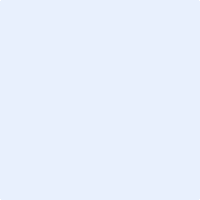 